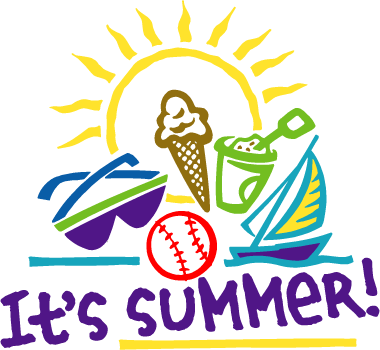 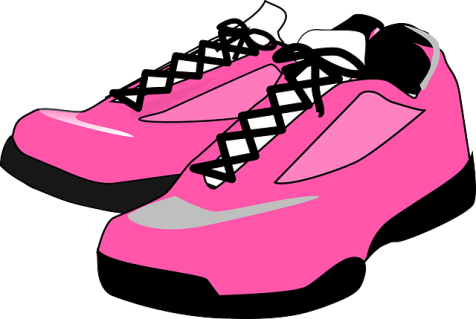 Training Details20 Week Training Program…4 weeks Base and 16 weeks of Group Workouts (June 3rd thru Oct 20th) Training begins the week of June 3rd (schedule posted on front page of website). FIRST MEETING – Wed June 5thThere will be 2 Training Groups BASED on MEETING times: morning and evening with all abilities welcomeevening meets Wed @ 5:30 pm and Sat @ 7:00 ammorning meets Wed @ 6:30 am and Sat @ 7:00 amTrain with other Boulder Strider Members at your goal pace in a non-intimidating atmosphereBoulder Striders’ Program RatesMAKE CHECKS PAYABLE TO: BOULDER STRIDERS OR CREDIT CARD...ADD $12 TO THE PROGRAM RATEPlease Print & Mail Registration (postmarked June 5th to get early bird) to: Boulder Striders, 4162 Saint Croix St, Boulder, CO 80301 2019 Summer Registration FormT-Shirt Size: Ladies   XS ____ S ____ M ____ L ____   Men  S ____ M ____ L ____ XL ____      By signing this Registration Form, I do not hold Colleen De Reuck, Boulder Striders or any of the Coaches liable for injury to myself during the 20 week training. One Form per Member…Photocopies are good.Signature: __________________________________________Early Bird Special Pay by June 5th$400$375Twice/week - 4 weeks base /16 weeks of twice a week trainingOnce/week – 4 weeks base/16 weeks of once a week training Regular Price Starts June 6th$425$400Twice/week - 4 weeks base /16 weeks of twice a week trainingOnce/week – 4 weeks base/16 weeks of once a week trainingLast NameLast NameFirst NameFirst NameFirst NameFirst NameAddressAddressCityCityStateStateStateStateZipZipDOBDOBEmailEmailDay PhoneDay PhoneEvening: Wed/Sat (5:30 pm /7:00 am )Evening: Wed/Sat (5:30 pm /7:00 am )Evening: Wed/Sat (5:30 pm /7:00 am )Evening: Wed/Sat (5:30 pm /7:00 am )Evening: Wed/Sat (5:30 pm /7:00 am )Morning: Wed/Sat (6:30 am / 7:00 am )Morning: Wed/Sat (6:30 am / 7:00 am )Morning: Wed/Sat (6:30 am / 7:00 am )Morning: Wed/Sat (6:30 am / 7:00 am )Morning: Wed/Sat (6:30 am / 7:00 am )Morning: Wed/Sat (6:30 am / 7:00 am )Morning: Wed/Sat (6:30 am / 7:00 am )